Музей «Казачья горница»16 декабря 2011 года в МБОУ СОШ №12 ст.Некрасовской открылся музей  «Кубанская горница».  	Инициатива создания  «Горницы»  принадлежит учителю кубановедения  Степановой Н.Д. На  её просьбу о помощи откликнулись многие: и учителя школы, и учащиеся, и просто жители станицы. Все, что собиралось по крупицам  в течение нескольких месяцев, было бережно перенесено в новый музей. И ожила старина в нежных кружевах, орудиях труда, в кувшинах и расписных платках.            В этой светлой и уютной комнате размещены  экспонаты, отражающие жизнь казачества станицы.  Их можно  распределить по экспозициям:- предметы домашней утвари: чугунки, самовары, ухваты  и т.д.; - предметы казачьего была, орудия труда : серп, коромысло, утюги, корыто и т.д.; - предметы домашнего обихода: сундук,  детская кроватка, этажерка  и т.д.; - предметы ручного труда: рушники, салфетки; - казачья одежда, убранство; - фотографии,  иконы;Здесь прекрасно соседствуют предметы старинного быта и поделки, созданные руками учащихся школы.      	Открытие «Горницы» превратилось в настоящее событие для  всей станицы и Усть-Лабинского района.  На празднике присутствовало много гостей:  священник Свято – Никольского храма о. Сергий с матушкой, фольклорный коллектив «Некрасовские казачки»,  бывший атаман Усть – Лабинского района Кузнецов А.Н. , учителя кубановедения нашего района.Благочинный Усть –Лабинского и Выселковского района, настоятель Храма преподобного Сергия Радонежского г.Усть-Лабинска протоиерей Александр Черных благословил деяния коллектива школы. Кубанский поэт Архипов Владимир Афанасьевич подарил всем собравшимся  стихи о Кубани, соседи из аула Уляп  - танцевальный коллектив «Бисленей» очаровали  всех  своими зажигательными  национальными танцами. 	В числе гостей был Саркиз Айхазович Аганесов, который  родился и вырос в станице Некрасовской.  Он рассказал удивительную историю о своём отце, которого спасли  в 30-х годах казаки ст. Некрасовской и преподнёс в дар музею картину, на которой запечатлена церковь ст.Некрасовской, разрушенная в 30-е годы.  Казачата 2 класса, участники программы «Школа нового поколения» задорно  исполнили песню «Ой да на Кубани вишни красны» и порадовали гостей весёлыми частушками. А с каким вниманием они слушали выступления именитых гостей праздника! В финале  праздника казаки ст. Некрасовской по старинному обычаю определили «судьбу горницы». Из-под казачьей шубы, брошенной на пол перед горницей,  они вытащили полотенце, солонку и бубен. Это значит, что  в горнице  всегда будут звучать песни, будут гости, будет хлеб  с солью. На празднике всех присутствующих поразила дружба и взаимопомощь, искренность и теплота человеческих отношений в традициях кубанского,  адыгейского и армянского народов. 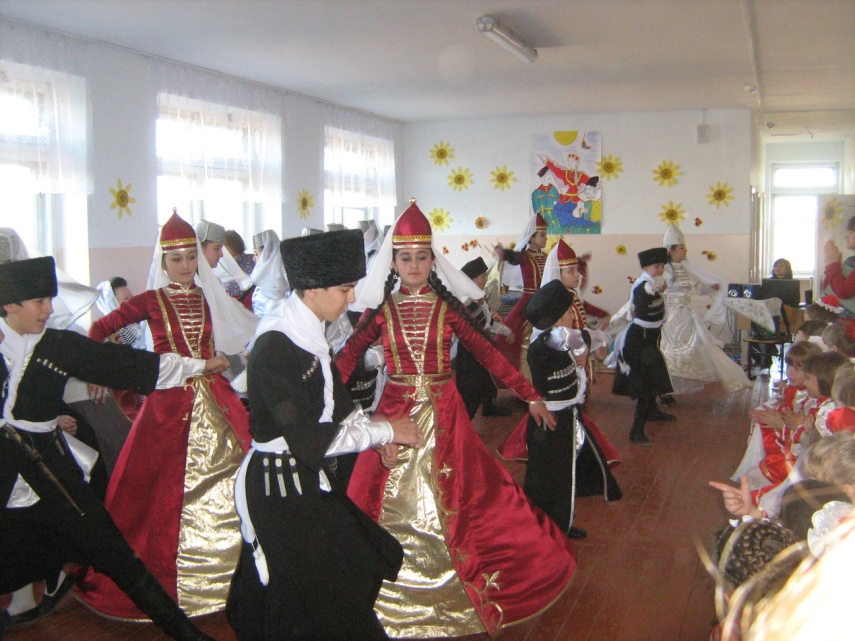 Танец ребят из дружественной Адыгеи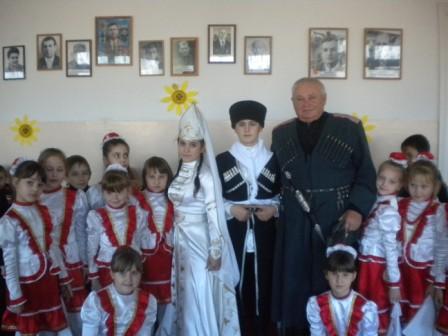   Задорные частушки казачат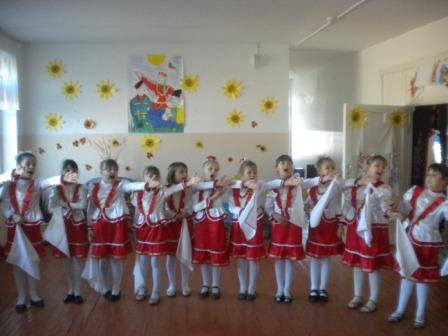 